Allgemeine Hygienehinweiseallg. Hygiene hochhalten: Hände desinfizieren beim Ankommen, bei Symptomen daheimbleiben, mit Essen vorsichtig sein (nicht gemeinsam in eine große Haribobox reingreifen und so)Kontaktliste führen…könnt euch, wenn nicht schon geschehen, eine Liste anlegen und jedes Mal ankreuzen wer da ist, dann müsst ihr nicht jedes Mal alles ausfüllenMaske auch beim Singen tragen, außer draußen mit mehr als 2m Abstandlocker sitzen anstatt eng beieinanderGruppenstunden draußen abhalten, außer Dunkelheit und Wetter sprechen dagegenwenn Gruppenstunde drinnen, dann eher größeren Raum als kleinerenKrabbelgruppe, Kinderjungschar, Roundabout: PGH obenMini-Jungschar, Mädchenjungschar, Bubenjungschar: JugendräumeHinweise abhängig von der GruppengrößeEmpfehlung: alle Teilnehmer fallen in der Regel unter 3G, sprecht also im Mitarbeiterteam, wie es bei euch aussieht. Gern könnt ihr falls G fehlt euch kurz vor Gruppenbeginn (15 min einplanen) selbsttesten. 3G NachweisGeimpft + GenesenFür geimpfte und genesene Personen gilt der einmalige Nachweis über eine vollständige Impfung (einmal in Kontaktliste vermerken) oder eine Genesung, die nicht länger als 6 Monate zurückliegt (auch in Kontaktliste vermerken)GetestetFür Schüler gilt das Vorzeigen des Schülerausweises als Testnachweis. Genauso gelten max. 48h alte Testnachweise. Alternativ kann sich eine Person selbsttesten unter Aufsicht einer weiteren Person (muss nicht ausgebildet sein).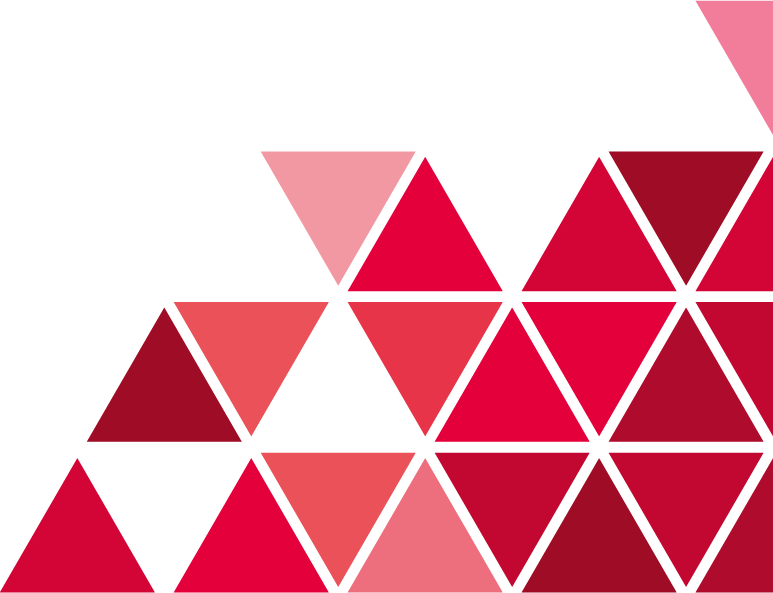 3G NachweisjajaneinneinGruppengröße (Teilnehmende + Mitarbeitende)bis 36über 36bis 24 bis 36Maske drinnenneinneinjajaMaske draußenneinneinneinneinClustergruppenneinja, max. Clustergröße von 36 Personen Cluster (bspw. Farbgruppe mit Farbarmband) zuordnen…beim Sitzen (Sofa, Andacht, Essen) in Farbgruppen setzten, ansonsten Kontakt okay, aber nicht forcierenneinJa, max. Clustergröße von 24 Personen Personen Cluster (bspw. Farbgruppe mit Farbarmband) zuordnen…beim Sitzen (Sofa, Andacht, Essen) in Farbgruppen setzten, ansonsten Kontakt okay, aber nicht forcieren